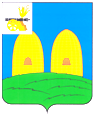 КОМИТЕТ ОБРАЗОВАНИЯАДМИНИСТРАЦИИ МУНИЦИПАЛЬНОГО ОБРАЗОВАНИЯ«РОСЛАВЛЬСКИЙ РАЙОН» СМОЛЕНСКОЙ ОБЛАСТИП Р И К А Зот 25.04.2016  № 181Об итогах ежегодной районной научно-практической конференции учащихся «Шаг в будущее» На основании постановления Администрации муниципального образования «Рославльский район» Смоленской области от 21.01.2016 № 49 «Об утверждении Положения о ежегодной районной научно-практической конференции  учащихся «Шаг в будущее» и приказа  Рославльского комитета образования от 10.03.2016 № 92 «О проведении ежегодной научно-практической конференции учащихся «Шаг в будущее»  22 апреля 2016 года на базе МБОУ «Средняя школа № 9» проводился заключительный этап районной научно-практической конференции «Шаг в будущее» (далее - конференция).Конференция проводится в целях активизации исследовательской, практической и творческой деятельности учащихся в разных предметных областях знаний, выявления и развития одарённых детей и поддержки исследовательского творчества школьников.Конференция проводилась по трём секциям: точные науки (математика, физика, информатика); естественные науки (биология, химия, экология, география); гуманитарные науки (русский язык, литература, МХК, иностранные языки, история, обществознание). В конференции приняли участие следующие образовательные учреждения: МБОУ «Средняя школа № 1»,МБОУ «Средняя школа № 2»,МБОУ «Средняя школа № 3»,МБОУ «Средняя школа № 4»,МБОУ «Средняя школа № 5»,МБОУ «Средняя школа № 6»,МБОУ «Средняя школа № 7»,МБОУ «Средняя школа № 8»,МБОУ «Средняя школа № 9»,МБОУ «Средняя школа № 10»,МБОУ «Астапковичская средняя школа»,МБОУ «Екимовичская средняя школа»,МБОУ «Жарынская средняя школа»,МБОУ «Кирилловская средняя школа»,МБОУ «Красниковская средняя школа»,МБОУ «Липовская средняя школа»,МБОУ «Остёрская средняя школа»,МБОУ «Перенская средняя школа»,МБОУ «Пригорьевская средняя школа»,МБОУ «Хорошовская средняя школа»,МБОУ «Волковичская основная школа»,МБОУ «Грязенятская основная школа»,МБОУ «Павловская основная школа»,МБУДО «СЮН».На основании вышеизложенногоп р и к а з  ы в а ю:1. Наградить дипломами и денежными премиями следующих учащихся, занявших призовые места в конференции:1.1. В секции точных наук:- за 1 место – Володина Даниила Дмитриевича, учащегося МБОУ «Средняя школа № 1»;- за 2 место – Щапову Полину Дмитриевну, учащуюся МБОУ «Средняя школа № 7»;- за 3 место – Мамонтову Юлию Александровну и Шадрину Дарью Мамуковну, учащихся МБОУ «Средняя школа № 9».1.2. В секции естественных наук:- за 1 место – Добрынину Александру Николаевну, учащуюся МБОУ «Средняя школа № 8»;- за 2 место – Лавренову Арину Алексеевну, учащуюся МБОУ «Средняя школа № 9»;- за 3 место – Гупалова Артёма Сергеевича и Аввакумова Павла Викторовича, учащихся МБОУ «Пригорьевская средняя школа».1.3. В секции гуманитарных наук:- за 1 место – Осипенкову Диану Сергеевну, учащуюся МБОУ «Средняя школа № 10»;- за 2 место – Сёмичеву Анастасию Олеговну, учащуюся МБОУ «Средняя школа № 7»;- за 3 место – Ковалёва Максима Владимировича, учащегося МБОУ «Средняя школа № 9» и Булатикова Илью Сергеевича, учащегося МБОУ «Средняя школа № 1».2. Объявить благодарность следующим педагогам, подготовившим победителей и призёров конференции:- Булатиковой Анне Павловне, учителю МБОУ «Средняя школа № 1»;- Дымниковой Наталье Владимировне, учителю МБОУ «Средняя школа № 1»;- Дубовской Ирине Анатольевне, учителю МБОУ «Средняя школа № 7»;- Налётовой Галине Николаевне, учителю МБОУ «Средняя школа № 9»;- Павловой Валентине Викторовне, учителю МБОУ «Средняя школа № 8»;- Пронченковой Елене Александровне, учителю МБОУ «Пригорьевская средняя школа»;- Свириной Раисе Ивановне, учителю МБОУ «Средняя школа № 9»;- Синявской Людмиле Андреевне, учителю МБОУ «Средняя школа № 10»; - Струковой Марине Валерьевне, учителю МБОУ «Средняя школа № 7»;- Сухорученковой Тамаре Сергеевне, учителю МБОУ «Средняя школа № 9». 3. Объявить благодарность Барбакову С.Л., директору МБОУ «Средняя школа № 9», за активное участие в организации и проведении конференции. Заместитель Главы  муниципального образования «Рославльский район» Смоленской области – председатель Комитета образования                                                	  С.В. Филипченко 